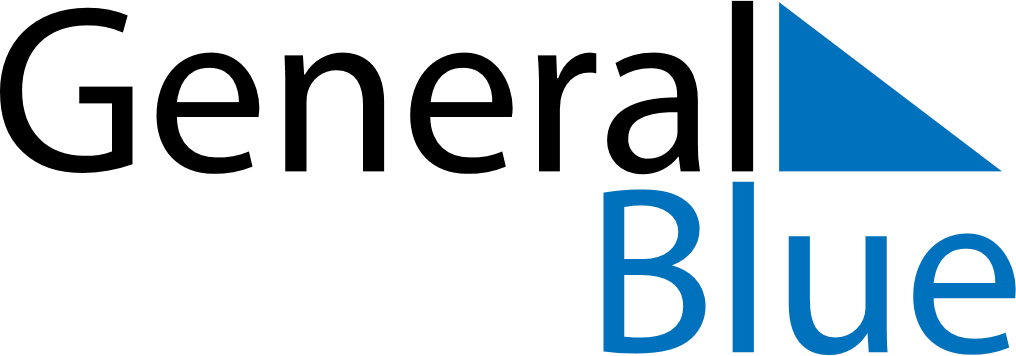 February 2012February 2012February 2012February 2012February 2012SundayMondayTuesdayWednesdayThursdayFridaySaturday1234567891011121314151617181920212223242526272829